ESTADO DE SERGIPE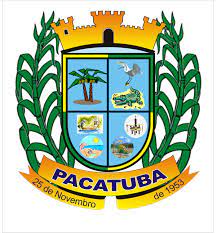 PREFEITURA DE PACATUBASECRETARIA MUNICIPAL DE SAÚDERua Arnaldo Garcez, 365- CEP 49970-000- Centro- Pacatuba/ SergipeE-mail: saude@pacatuba.se.gov.brINFORMAÇÕES SOBRE MEDICAMENTOS DE ALTO CUSTOOs medicamentos que constantes no componente especializado da assistência farmacêutica  são de responsabilidade do Estado e a lista está disponível para consulta na Relação Nacional de Medicamentos- RENAME. Estes são fornecidos pelo CASE (Centro de Atenção a Saúde) em Aracaju. Dispomos no município o serviço de Preposto do CASE, que é um profissional destinado a dar suporte durante os processos de cadastro de pacientes e a retirada de medicamentos do CASE para que sejam levados ao município. Além de retirar os medicamentos, os prepostos podem tirar dúvidas e resolver outras pendências como, por exemplo, a renovação do cadastro do paciente.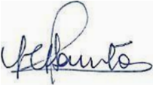 Tauany Caroline Alves SantosFarmacêutica GeneralistaCRF-SE 2578